Autor: Ana Isabel Ponce GeaLocalidad: Puerto LumbrerasA: DISEÑO DE LA ACTIVIDAD (GUÍA DOCENTE)A: DISEÑO DE LA ACTIVIDAD (GUÍA DOCENTE)1. TÍTULO: TROVOS EN RED  1. TÍTULO: TROVOS EN RED  2. Ubicación curricular	La actividad está dirigida a 6. º de Educación Primaria. Se trata de una propuesta interdisciplinar de las áreas de Lengua Castellana y Literatura y Educación Artística (música). Dicha actividad queda enmarcada en las unidades didácticas “Músicas de nuestra tierra” (EA) y “Somos poetas” (LCL), cuyas temáticas giran principalmente en torno a los bloques de contenidos “Bloque 1: Escucha” y “Bloque 2: Interpretación musical”, en Educación Artística; y “Bloque 5: Literatura”, en Lengua Castellana y Literatura.  3. Temporalización La actividad será realizada a finales del primer trimestre. Para su realización se necesitarán 4 sesiones de Educación Artística y 3 sesiones de Lengua Castellana y Literatura. 4. Nivel de agrupamiento de los alumnos	La actividad se desarrollará en grupos flexibles, si bien la mayor parte de la actividad se realizará en grupos de 4-5 personas, en los que se asegure la heterogeneidad de sus miembros. 5. Recursos utilizados	Entre los recursos necesarios para la realización de esta actividad destacan: Materiales. Material escrito elaborado por el docente, instrumentos de percusión, guitarra. Espaciales. Aula habitual y aula de música. Humanos. Maestro-tutor; maestro/a de música. 6. Criterios de Evaluación (según legislación) de la actividad (actividad diseñada según LOMCE)6. Criterios de Evaluación (según legislación) de la actividad (actividad diseñada según LOMCE)7. Contenidos de la actividad7. Contenidos de la actividad8. Competencias clave	De acuerdo con el Real Decreto 126/2014, de 28 de febrero; la Orden ECD/657/2015,  de 21 de enero, por la que se describen las relaciones entre las competencias, los contenidos y los criterios de evaluación; y los estándares de aprendizaje de la presente actividad, las competencias clave desarrolladas son las indicadas en el epígrafe 10 para cada uno de los estándares. Sus indicadores se señalan en lo siguiente: 8. Competencias clave	De acuerdo con el Real Decreto 126/2014, de 28 de febrero; la Orden ECD/657/2015,  de 21 de enero, por la que se describen las relaciones entre las competencias, los contenidos y los criterios de evaluación; y los estándares de aprendizaje de la presente actividad, las competencias clave desarrolladas son las indicadas en el epígrafe 10 para cada uno de los estándares. Sus indicadores se señalan en lo siguiente: 9. Desarrollo de la actividad	La actividad se desarrollará en las dos áreas de conocimiento indicadas, llevándose a cabo de forma simultánea y encontrándose en un producto final.  9. Desarrollo de la actividad	La actividad se desarrollará en las dos áreas de conocimiento indicadas, llevándose a cabo de forma simultánea y encontrándose en un producto final.  10. Estándares de aprendizaje10. Estándares de aprendizaje11. Herramientas de evaluación11. Herramientas de evaluaciónB: ACTIVIDAD (MATERIAL PARA EL ALUMNO)B: ACTIVIDAD (MATERIAL PARA EL ALUMNO)TROVOS EN REDTROVOS EN RED- ¿Sabías qué?El trovo es una manifestación oral improvisada bajo unos preceptos de rima y medida, un lenguaje artístico que no atiende a condición social y que, generalmente, queda adscrito a una pequeña masa social. El trovo podría definirse: desde una óptica literaria, como parte de la literatura de tradición oral;desde una óptica musical, como canto asociado al flamenco, y también al folklore popular; desde una óptica social, como manifestación de un pueblo, relacionada frecuentemente con la sátira o la denuncia. Tal y como lo conocemos, el trovo nace en la Alpujarra, en zonas aisladas.  Entre los años 1820-1860, se produce una época de sequías que lleva a la población a desplazarse. En Cartagena, y en el entorno de las minas, el trovo se convierte en denuncia de las injusticias sociales. - ¿Qué debes hacer?Como has visto, una de las manifestaciones musicales propias de nuestra tierra es el trovo. Existen diferentes tipos, entre los cuales, el trovo popular es musicalizado, con estrofas sencillas y rimas asonantes. Partiendo de esta base, vamos a construir nuestra propia composición trovera, para lo que trabajarás en lo siguiente: En Educación Artística (música), una vez que habéis realizado vuestra investigación, determinaréis qué instrumentos vais a utilizar, qué ritmos y estructuras. En Lengua Castellana y Literatura, después de “ensayar” con algunas actividades, habréis de elaborar vuestro propio poema, de acuerdo a las estrofas y temáticas adecuadas. - Más información en:- Más información en: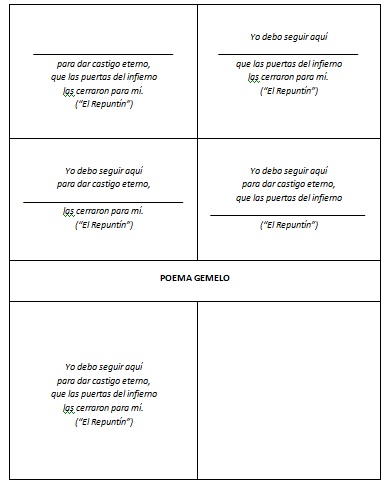 